ALI YAVAR JUNG NATIONAL INSTITUTE OF SPEECH AND HEARING DISABILITIES (DIVYANGAJAN)(Under Department of Empowerment of Persons with Disabilities (divyangajan), Ministry of Social Justice and Empowerment Government of India) Bandra Reclamation, Bandra(w), Mumbai – 50Employement NOTICEAli Yavar Jung National Institute for Speech & Hearing Disabilities (Divyangjan), Mumbai invites Application from eligible candidates in prescribed format for selection and recruitment of following temporary consultant position on contractual basis at COMPOSITE REGIONAL CENTRE FOR SKILL DEVELOPMENT, REHABILITATION & EMPOWERMENT OF PERSONS WITH DISABILITIES, NAGPUR, KridaPrabodhini Hall, Yashwant Stadium, Dhantoli, Nagpur-440012 (Maharashtra) IMPORTANT NOTE: The post will be filled purely on contractual basis. The incumbent will have NO RIGHT to claim for any regularization or extension / renewal of engagement in any circumstances.No post based reservation is prescribed for any post as post is being filled up on contractual basis for short term.If the engaged person does not attend office on any working days the proportionate remuneration for the period of absence will be deducted from monthly remuneration.The period of contractual engagement as consultant will be for 11 months. The selected candidate will be entitled to only the lump sum monthly consolidated remuneration as mentioned against each post. No other Allowances such as Dearness Allowance/House Rent Allowance/Medical Allowance/GPF/NPS and other allowances entitled for Government servant will be paid. Duration of PhD will be considered as Experience as per UGC guidelines. Separate application is to be submitted for each post. The envelope containing application should be super scribed “Application for the position of --------------------- at CRC Nagpur”. Bringing in any type of Political/Official interference, influence, canvassing, other pressures in any form etc., will render disqualification of the candidature and action as deemed fit will be taken against such candidates. No correspondence in this matter is entertained.  Applications will be strictly rejected if received beyond last date.The details of eligibility  for each posts i.e., Age limit, Educational qualification, Experience and other requirement  are available on AYJNISHD(D) website www.ayjnihh.nic.in and at www.crcnagpur.org The prescribed application format is also available  & can be downloaded from the website  www.ayjnihh.nic.in and www.crcnagpur.org The Application Form Duly Filled Supported with Self-Attested passport size photograph, copies of mark sheets and certificates in support of their age, educational qualification, caste, experience etc.  should reached Director Ali Yavar Jung National Institute for Speech and Hearing Disabilities (Divyangjan), K. C. Marg, Bandra Reclamation, Bandra (W), Mumbai 400 050 within 15 days from the date of publication of advertisement in the Employment News. 										(DIRECTOR)APPLICATION FORMApplication for the Post: ___________________________________1.  Name -  2.  Father’s Name –                                                                                       3.  Date of Birth (DD/MM/YY) –                                                4.  Gender – 5.  Nationality –  6.  Cast- (SC/ST/OBC)- 7. Aadhaar No.-8.  Marital Status –  9.  RCI Registration no.- 10.  Present Address:				10. Permanent Address:  11. E-Mail Address & Contact No.- 12. Present Post and Employer –  13. Educational Qualification-(enclose certificates)  14. Detail of experience – (enclose certificates)15. Publication if any –   16. Any other relevant information that you may like to furnish-I hereby declare that the information given herein is true to the best of my knowledge and belief  and  in  case  of  suppression  or  incorrectness  of  information  furnished;  my application/selection liable to be rejected.                                                                                                 Place: -                                                                                             Date: -                     						Signature of candidateNew Published in Employment News Dated 27 Nov 2021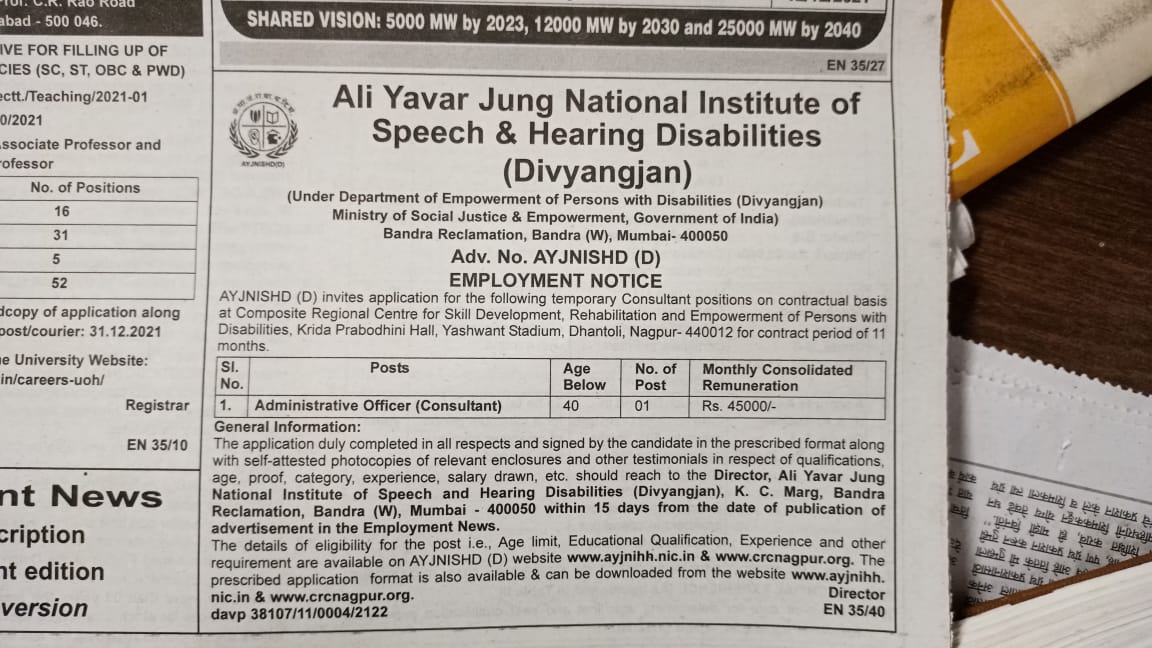 Sl. No.Name of the PostNo. of PostAgePeriod of ContractMonthlyConsolidated RemunerationQualifications & Experience1Administrative Officer(Consultant) 014011 MonthsRs. 45000/-Post Graduate Degree / MBA from recognized University. Minimum 5 years of experience in the establishment / administration matters in a Govt./Reputed Organization.       PHOTOS. No.Exam PassedUniversityPercentage of MarksYear of PassingSubjectS. No.Name Of the OrganizationDesignation /Post heldPeriod/from ToSalaryNature of Work ( Responsibility)